Пожалуйста, заполните и вышлите на адрес Оргкомитета.Пересылка по электронной почте предпочтительна byspm@mail.ruОтветьте, пожалуйста, еще на несколько вопросов (нажмите в нужной ячейке):1. Забронировать проживание в гостинице «Спутник»
–  Да      Нет–  1-местном номере      2-местном номере–  на 1 человека     на 2 человека2. Участие в банкете Да      Нет3. Посещение Большого театра оперы и балета Республики Беларусь Да      Нет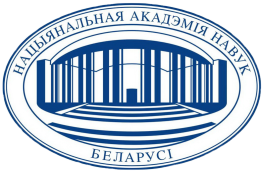 XIII Международная конференцияМЕТОДОЛОГИЧЕСКИЕ АСПЕКТЫ СКАНИРУЮЩЕЙ ЗОНДОВОЙ МИКРОСКОПИИ – 2018Минск, Беларусь • 16–19 октября 2018 г. Фамилия Имя Отчество Организация Должность Ученая степень, званиеАдрес для 
переписки Телефон (рабочий, мобильный) Факс E-mail Автор(ы) и название доклада(ов)Форма представления доклада (нажмите в нужной ячейке) устный стендовый заочное участиеТематический раздел  1.Физика и механика микро- и наноструктур.   2.Характеризация наноструктурных материалов.  3.Изучение трибологических поверхностей и защитных покрытий.  4.Исследование биологических клеток и тканей. Применение методов СЗМ в химии и медицине.  5.Новые методики СЗМ. Моделирование микро- и наномасштабных   процессов с использованием СЗМ-данных.  6.Прикладные аспекты СЗМ в промышленности. Развитие аппаратных и программных средств СЗМ.Автор для 
переписки 